На уроках гимнастики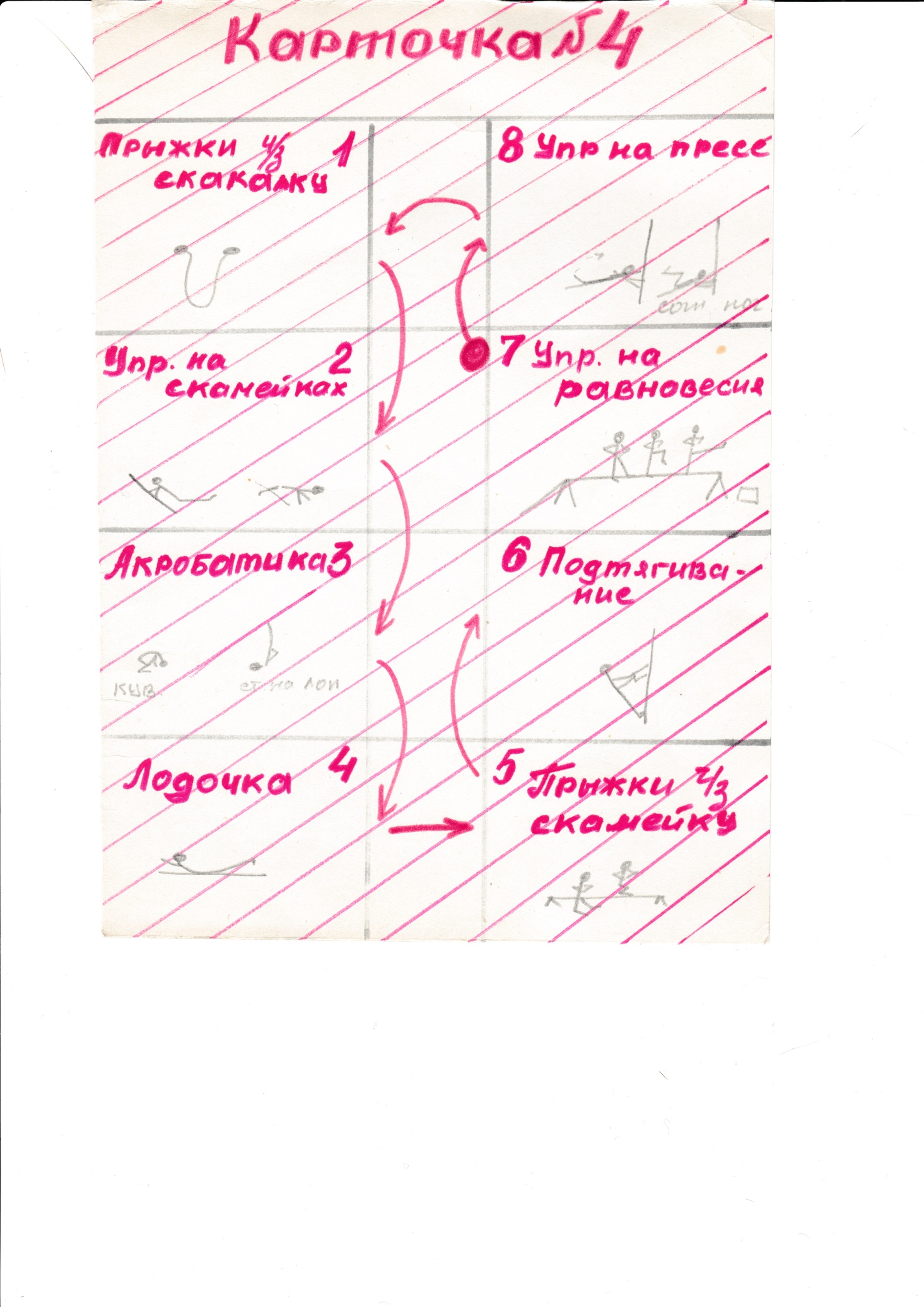 